Name/ ім'я: ______________	_	  Datum/ Дата: _______________Обчисли. Rechne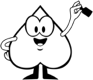 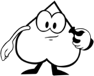 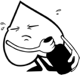 Обчисли. Rechne.Обчисли. Rechne.Обчисли. Rechne.   Знайди подвійне. Verdopple.